VIJAYA BANK RETIREES’ ASSOCIATION( Regd)( Affiliated to AIBRF)Central Office: No. 83, 5th Cross, Malleshwaram, Bangalore-560003Bangalore27/10/2014TO: ALL E.C. MEMBERS AND SPECIAL INVITEE:NOTICENotice is hereby given that a meeting of the Executive Committee  of  Vijaya Bank Retirees’ Association will be held at the Central Office of the Association  on Sunday, the 14th December, 2014, at 11 a.m. at No: 83,5th Cross,  Malleshwaram, Bangalore-560003, on Sunday, the 14th Dec, 2014, to transact the following AGENDAOrganisational Developments.Report on the decisions of the E C of AIBRF( to be held at Hyderabad on 2nd and 3rd Dec, 2014).Issues relating to VRS retirees.Developments about wage revision discussions.Response of the Bank Management on Retirees’ issues and steps to be taken in this regard.Proposal to bring out a quarterly house magazine.Any other issue with the permission of the President.The meeting may proceed up to 6 pm.All EC Members and Special invitee are requested to note and attend.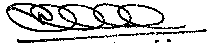 ( K. VISHWANATH NAIK)			                                                    GENERAL SECRETARY